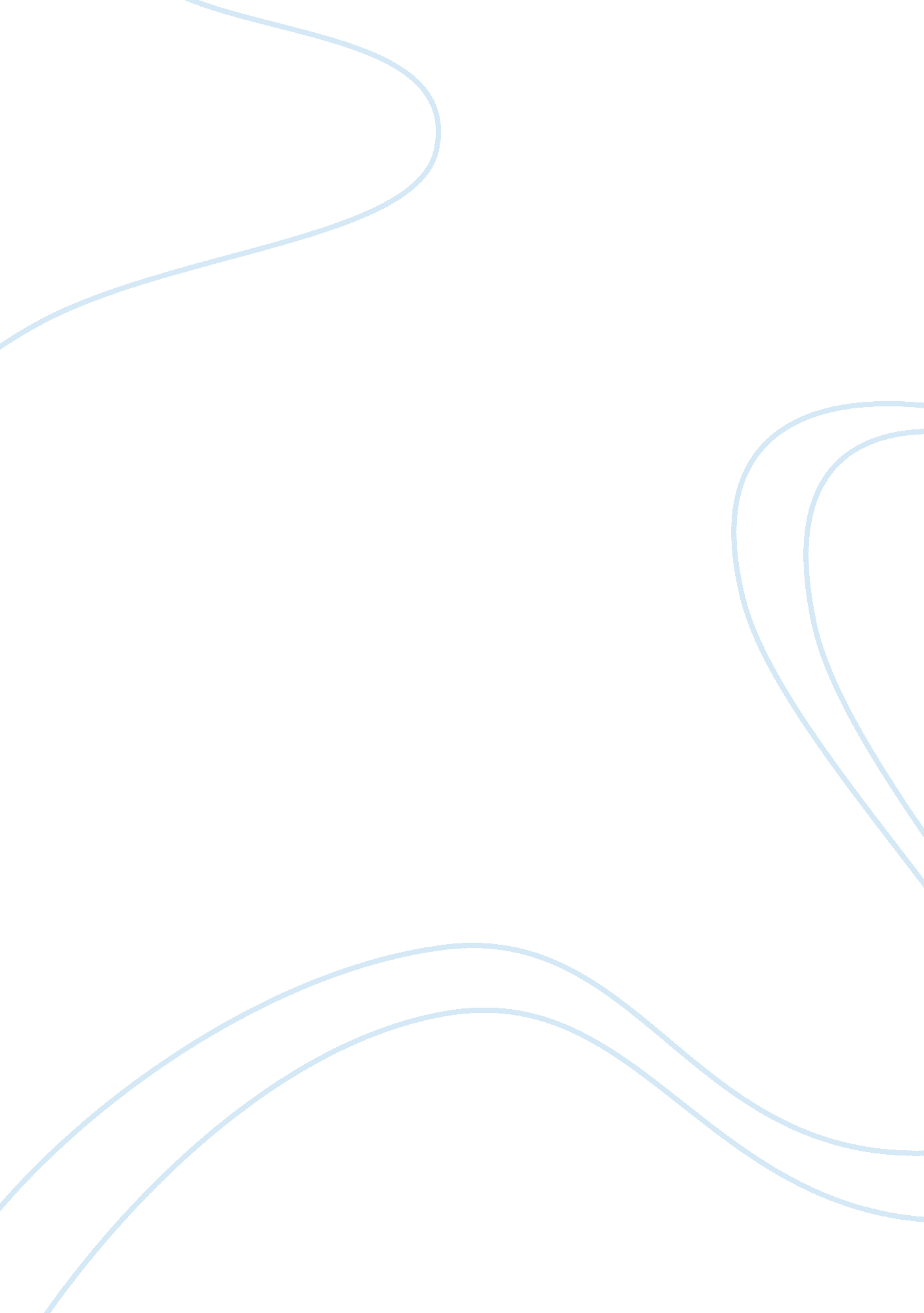 The bluest eye by toni morrison - the concept of raceLiterature, Books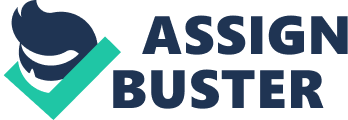 In the novel, The Bluest Eye, is about partiality, yet there are commonly a couple of case of mental maltreatment from relatives and the community. The characters in the novel are liable to a hidden game plan of characteristics which makes its own one of a kind cycle of abuse. It seems to demonstrate how the African American social measures are reliant on the shade of their skin to give some illumination. For all races and for all individuals, it is essential to totally perceive how society impacts our characteristics and feelings. By sketching out the effect of social objectives and advancing toward different psychical responses. It demonstrates how racial abuse works as white-portrayed magnificence camouflage and elucidates its hurting sway on African-Americans. Morrison gives a clear understanding into the psychical procedure in light of direct racial segregation, by portraying the character of the young lady named, Claudia. Not affected by the white culture yet, little Claudia has not touched base at the defining moment in the improvement of her mind, which would enable her to cherish the blue-looked at, yellow-haired, and pink-cleaned dolls. What Claudia feels around then is oblivious contempt, which ranges from white dolls to all the white young ladies. The dark kids begin with a solid, direct scorn of white prevalence. Notwithstanding, when they get injured because of that disdain. For instance, Claudia gets admonished in the wake of dismantling the doll and get the support of the message that whiteness is wonderful and darkness is appalling. For instance, the light-skin dark young lady Maureen’s prevalence at school, they start to search for asylum. Also, another character Pecola, is deceived by a general public that conditions her to believe that her skin is not beautiful. She in fact doesn’t characterize white Western culture’s thoughts of magnificence. She describes how she wants to look, giving an example of the images of the prevailing white culture that gives the overall pictures of self-character. Morrison brings up forcefully that African-Americans’ love of white culture, alongside their sadness, similar to Pecola’s grotesqueness, is a condition of being that is both constrained upon and picked by them. To Morrison, just when individuals pick and acknowledge these white-characterized qualities, do they start to disguise them and view the world through the eyes of white culture. Popular culture can sometimes quicken this silent transformation, because the atmosphere it creates and racist messages are so prevalent that they are difficult to ignore. Therefore, African- Americans are especially vulnerable to the messages conveyed by popular culture that white beauty will inevitably dominate people’s life. Another strong precedent is from Pauline’ mother, Mrs. Pauline Breedlove. Pecola’s very own mom strengthens the message the young ladies have been getting about the prevalence of whites. For Mrs. Pauline Breedlove, motion pictures are the essential vehicle for transmitting white pictures for open utilization. She ingests the arrangement of qualities from the cinema, at that point exacts a serious injury on her significant other and kids who bomb by the size of supreme excellence. Inevitably, Pauline abandons her very own family and takes shelter in the delicate magnificence encompassing the Fishers’ home. Her craving to deny her little girl is demonstrated when the white young lady asks who the dark kids are and Mrs. Breedlove abstains from noting her. She has repudiated her very own dark family for the group of her white business. It is never again the immediate mistreatment of dark by white, however persecution of a little girl by her mom who disguises the white standard of excellence and utilizations it as an instrument to hurt her very own little girl. For all races, it is basic to completely see how mass culture contacts, impacts and shapes our qualities and convictions. Simply after completely understanding that, can individuals endeavor to battle and develop to their fullest potential. On account of Morrison’s striking representation of the unpretentious yet significant social impact, the book won extraordinary achievement, however the plot of The Bluest Eye isn’t so new or not quite the same as those of other African American books. Through her announcement on the harm that disguised prejudice can do to the most defenseless individual from a network. By representing the impact of social standards and moving toward dark individual’s’ distinctive physical reactions, this paper demonstrates how racial persecution functions as white-defi ned excellence disguise and clarifies its harming impact on African-Americans just as on others inside their families and the area. 